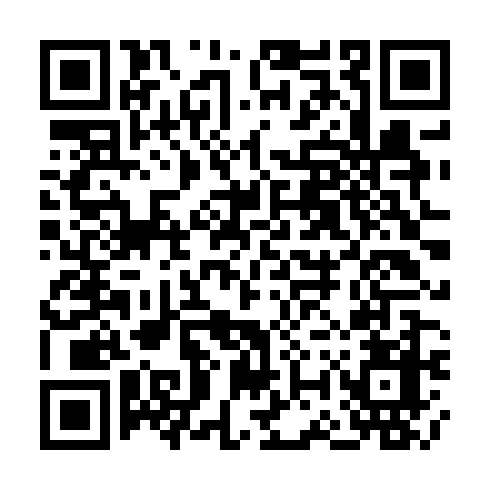 Ramadan times for Bruyeres Montoises, BelgiumMon 11 Mar 2024 - Wed 10 Apr 2024High Latitude Method: Angle Based RulePrayer Calculation Method: Muslim World LeagueAsar Calculation Method: ShafiPrayer times provided by https://www.salahtimes.comDateDayFajrSuhurSunriseDhuhrAsrIftarMaghribIsha11Mon5:185:187:0712:554:026:446:448:2712Tue5:155:157:0412:554:036:466:468:2813Wed5:135:137:0212:544:046:476:478:3014Thu5:115:117:0012:544:056:496:498:3215Fri5:085:086:5812:544:066:506:508:3416Sat5:065:066:5612:534:076:526:528:3617Sun5:035:036:5412:534:086:546:548:3718Mon5:015:016:5112:534:096:556:558:3919Tue4:584:586:4912:534:106:576:578:4120Wed4:564:566:4712:524:116:596:598:4321Thu4:544:546:4512:524:127:007:008:4522Fri4:514:516:4212:524:137:027:028:4723Sat4:484:486:4012:514:147:037:038:4924Sun4:464:466:3812:514:157:057:058:5025Mon4:434:436:3612:514:167:077:078:5226Tue4:414:416:3412:504:177:087:088:5427Wed4:384:386:3112:504:187:107:108:5628Thu4:364:366:2912:504:197:117:118:5829Fri4:334:336:2712:504:207:137:139:0030Sat4:304:306:2512:494:217:157:159:0231Sun5:285:287:231:495:218:168:1610:041Mon5:255:257:201:495:228:188:1810:062Tue5:225:227:181:485:238:198:1910:083Wed5:195:197:161:485:248:218:2110:114Thu5:175:177:141:485:258:238:2310:135Fri5:145:147:121:475:268:248:2410:156Sat5:115:117:091:475:268:268:2610:177Sun5:085:087:071:475:278:278:2710:198Mon5:065:067:051:475:288:298:2910:219Tue5:035:037:031:465:298:318:3110:2310Wed5:005:007:011:465:298:328:3210:26